ПРИГЛАШЕНИЕ №207к участию в конкурсе с неограниченным участием Дата: «09» октября 2023 г.ЗАО «Альфа телеком» (далее - Компания) приглашает правомочных поставщиков представить свои конкурсные заявки на закупку: инверторных генераторов и обогревателей (далее Приглашение).Описание предмета закупки, характер, перечень, количество, место и сроки поставки, требования, предъявляемые к поставщикам и иные требования установлены в Требованиях к закупке (приложение 1 к Приглашению).Для участия в конкурсе необходимо:Вложенный файл (конкурсная заявка) не должен превышать 10мб, в случае превышение рекомендуется разделить и отправить несколькими сообщениями (письмами).- Заявки, направленные с использованием облачных файлообменников не принимаются и не рассматриваются.При наличии вопросов по настоящему Приглашению поставщик может обратиться в Компанию по электронному адресу: tender@megacom.kg за получением разъяснений, но не позднее 3 рабочих дней до истечения окончательного срока представления конкурсных заявок. Разъяснения направляются обратившемуся поставщику по электронной почте, с которой был получен запрос, не позднее трех календарных дней с момента получения запроса. При необходимости, Компания вправе внести изменения в настоящее Приглашение путем издания дополнений в любое время до истечения окончательного срока представления конкурсных заявок, но в любом случае не позднее 3 (трех) рабочих дней. Компания может перенести окончательную дату подачи конкурсных заявок на более поздний срок, если вносятся поправки в настоящее Приглашение, о чем Компания информирует путем размещения соответствующей информации на официальном сайте Компании и информационном ресурсе, где было размещено объявление о проведении настоящего конкурса.    Порядок подачи конкурсной заявки.  Поставщику, желающему участвовать в конкурсе необходимо согласно Требованиям к закупке (приложение 1 к Приглашению) заполнить конкурсную заявку (приложение 2 к Приглашению), приложить требуемые копии документов, установить к ним пароль доступа и отправить в электронном виде на электронную почту, указанную в п. 1 Приглашения, не позднее установленного срока. При этом, Поставщик обязуется сообщить/направить Компании пароль доступа не позднее установленного срока и вышеуказанным способом. Каждый участник конкурса может подать только одну конкурсную заявку. Компания может установить фиксированную сумму гарантийного обеспечения конкурсной заявки (далее – ГОКЗ). Срок действия ГОКЗ должен совпадать со сроком действия конкурсной заявки. Данное требование устанавливается при необходимости. ГОКЗ вносится в размере и форме, предусмотренных в конкурсной документации.ГОКЗ возвращается не позднее трех рабочих дней в случаях:1) истечения срока действия конкурсной заявки, указанного в конкурсной документации;2) заключения договора и предоставления ГОИД, если предоставление такого гарантийного обеспечения предусмотрено в конкурсной документации;3) отзыва конкурсной заявки до истечения окончательного срока представления конкурсных заявок;4) прекращения процедур закупок без заключения договора.5. Гарантийное обеспечение конкурсной заявки закупающей организацией удерживается в случаях:1) отказа подписать договор на условиях, предусмотренных в конкурсной заявке победителя, за исключением случаев, если такой отказ связан с введением режима чрезвычайной ситуации или чрезвычайного положения, при условии опубликования объявления о закупке до введения таких режимов;2) отказа предоставить гарантийное обеспечение исполнения договора;3) отзыва конкурсной заявки после ее вскрытия и до истечения срока ее действия;4) изменения условий конкурсной заявки после вскрытия конвертов с конкурсными заявками.Конкурсные заявки, поданные поставщиками позднее указанного срока и/или заявки, к которым не сообщен пароль до установленного срока, не принимаются и не рассматриваются. Подавая свою конкурсную заявку, поставщик тем самым выражает свое согласие на все условия, указанные в проекте (-ах) договора (-ов) (Приложение 3 к Приглашению).Не допускается внесение изменений в конкурсные заявки после истечения срока их подачи.Поставщик, подавший конкурсную заявку, может присутствовать на вскрытии конкурсных заявок. На вскрытии конкурсных заявок оглашается цена конкурсной заявки, а также список документов, приложенных к конкурсной заявке, и вносится в протокол вскрытия. Во время оценки конкурсных заявок Компания вправе обратиться к поставщику за разъяснениями по поводу его конкурсной заявки. Запрос о разъяснениях и ответ на него должны подаваться в письменном виде по электронной почте.Оценка конкурсных заявок осуществляется в соответствии с процедурами и критериями, предусмотренными в Требованиях к закупке (приложение 1 к Приглашению). Компания вправе запросить у поставщика исправление арифметических ошибок, допущенных в конкурсной заявке. В случае если по итогам проведенной оценки поставщиками предоставлены конкурсные заявки с одинаковыми ценами и условиями, отвечающие требованиям конкурсной документации, то Компания направляет поставщикам, представившим одинаковые цены запрос по электронной почте о возможности снижения цены (предоставления скидки), выигравшей конкурсной заявкой считается заявка поставщика, предоставившего наименьшую цену (наибольшую скидку). В случае если после снижения цены (предоставления скидки) поставщики представили одинаковые предложения (цена, скидка), то победитель определяется посредством случайной выборки. Компания отклоняет конкурсную заявку в случаях, если:- участник, представивший конкурсную заявку, не соответствует квалификационным требованиям, установленным в Требованиях к закупке (приложение 1 к Приглашению);- конкурсная заявка по существу не отвечает требованиям, установленным в Требованиях к закупке (приложение 1 к Приглашению);- технические параметры, предложенные в конкурсной заявке, не соответствуют технической спецификации, установленной в Требованиях к закупке (приложение 1 к Приглашению);- поставщик представил более одной конкурсной заявки;- поставщик не предоставил гарантийное обеспечение конкурсной заявки;- цена конкурсной заявки превышает планируемую сумму закупки;- в случае выявления конфликта интересов согласно п. 6.5 Правил организации и осуществления закупок в ЗАО «Альфа Телеком».Конкурс признается Компанией несостоявшимся в случаях, когда были отклонены все предложения поставщиков, не поступило ни одного предложения или минимальная цена по конкурсу превышает планируемую сумму закупки.Компания может отменить конкурс в любое время до заключения договора, если отпала необходимость в дальнейшем приобретении предмета закупки.Компания в течение двух рабочих дней с момента подведения итогов по конкурсу направляет поставщикам по электронной почте уведомления: победителю о том, что его заявка признана победившей, остальным участникам, что их заявки не признаны победившими.Поставщик, определенный победителем конкурса, должен подтвердить уведомление о признании его победителем в течение трех рабочих дней путем направления ответного письма по электронной почте.В случае нарушения победителем сроков: подтверждения заключения договора, подписания договора/возврата экземпляра договора Компании или внесения гарантийного обеспечения исполнения договора, Компания вправе заключить договор с поставщиком вторым в рейтинге.Поставщик, участвующий в конкурсе, имеет право подать жалобу Компании относительно требований конкурсной документации не позднее двух рабочих дней до даты окончательного срока подачи конкурсных заявок или проведенной оценки по конкурсу не позднее двух рабочих дней после подведения итогов по конкурсу. Жалоба поставщика рассматривается Компанией в срок до 3-х рабочих дней. В случае несогласия поставщика с решением Компании по жалобе, поставщик вправе обратиться в судебные органы.Поставщик отстраняется от участия в процессе закупок в случае наличия поставщика в Базе данных ненадежных поставщиков Компании.Приложение:Требования к закупке - Приложение №1;Форма конкурсной заявки - Приложение №2;Проект договора - Приложение №3.Руководитель отдела по закупкам 						Таалайбек кызы А.Исп.: К. ТемирбековТел:0312 905 244Приложение 1 к ПриглашениюТребования к закупкеБАНКОВСКИЕ РЕКВИЗИТЫдля внесения ГОКЗ и ГОИДПримечание: Расходы, связанные с банковским переводом, несет победитель конкурса.Приложение 2 к ПриглашениюФорма______________________ /_____________________/ ___________________(ФИО) 			(должность)		(подпись и печать)«____» ___________ 2023 года           (дата заполнения) Приложение 3 к ПриглашениюПроект договора________________, в дальнейшем именуемое «Поставщик» в лице ________________________, действующего на основании Устава, с одной стороны, иЗАО «Альфа Телеком», в дальнейшем именуемое «Покупатель» в лице Генерального директора Куренкеева А. С., действующего на основании Устава, с другой стороны, далее совместно именуемые «Стороны», а отдельно как указано выше или «Сторона», заключили настоящий Договор на поставку товарно-материальных ценностей (далее - Договор) о нижеследующем: Предмет договораПоставщик обязуется поставить Покупателю, а Покупатель принять и оплатить товарно-материальные ценности (далее Товар), указанный в Спецификации (Приложение №1), в соответствии с условиями настоящего договора.Количество, ассортимент, срок поставки, стоимость и иные требования к Товару установлены в Технической спецификации (Приложение 1), являющейся неотъемлемой частью настоящего договора.Поставка Товара осуществляется Поставщиком за счет собственных сил (погрузка/разгрузка) и средств на склад Покупателя по адресу: Кыргызская Республика, г. Бишкек, ул. Суюмбаева, 123. Риск случайной гибели и порчи Товара до подписания Сторонам Акта приема – передачи Товара несет Поставщик. Стоимость договора и порядок оплатыОбщая стоимость настоящего Договора составляет ________ сом, с учетом всех применимых налогов и сборов, предусмотренных для данных правоотношений. Оплата поставляемой Поставщиком Товара осуществляется 100% постоплатой после осуществления полной поставки Товара на склад, в течение 10 банковских дней с момента получения Покупателем электронной счет-фактуры в автоматизированной системе УГНС, выставленной Поставщиком на основании подписанного сторонами и датой Акта приема-передачи Товара по количеству и качеству.Расчет производится в национальной валюте Кыргызской Республики (сом) путем перечисления денежных средств на расчетный счет Поставщика, указанный в настоящем Договоре.Права и обязанности сторонПоставщик обязуется:Исполнить надлежащим образом свои обязательства по Поставке Товара согласно условиям настоящего договора. Осуществить поставку технически исправного, нового (не находившегося ранее в использовании) Товара надлежащего качества и в обусловленном настоящим Договором и Спецификации количестве и ассортименте (Приложением №1).Соблюдать и выполнять гарантийные условия и обязательства, установленные настоящим Договором.Информировать Покупателя заранее о предстоящей поставке Товара согласно п.4.2. настоящего Договора по следующим контактам:_________@megacom.kg либо по тел. _________Осуществить поставку Товара в срок, указанный в Технической спецификации (Приложение №1) настоящего Договора, по адресу согласно п.1.3. настоящего Договора. Доставку, разгрузку/погрузку Товара до места поставки осуществить собственными силами и ресурсами, за свой собственный счет. Подписать Акт приема-передачи Товара.Предоставить Покупателю оригинал счет-фактуры с описанием товаров, указанием количества, цены единицы товара и общей суммы.Обеспечить со своей стороны строгое соблюдение конфиденциальности взаимоотношений, сложившихся в результате исполнения условий настоящего Договора.Незамедлительно письменно информировать Покупателя о невозможности своевременного исполнения обязательств по настоящему Договору, но не позднее двух дней с момента возникновения причин, препятствующих своевременному исполнению, при этом такое уведомление не освобождает от ответственности за просрочку.Письменно уведомить Покупателя об изменении юридического, фактического, почтового адресов, либо банковских реквизитов в течение 3 (трех) рабочих дней со дня их изменения.Поставщик вправе:Требовать у Покупателя надлежащего исполнения обязательств по настоящему договору.Получить своевременную оплату за надлежаще поставленный Товар, в соответствии с условиями настоящего договора.Покупатель обязан:Оплатить стоимость надлежаще поставленного Товара в соответствии с условиями настоящего договора.Покупатель вправе: Требовать от Поставщика надлежащего исполнения обязательств по Поставке Товара согласно условиям настоящего договора.Отказаться от исполнения настоящего Договора, в случаях нарушения Поставщиком сроков поставки, поставки Товара несоответствующего качества, количества, ассортимента и/или иных требований, установленных настоящим договором и Приложением 1 к ней, и требовать у Поставщика возмещения всех понесенных расходов в связи с ненадлежащей поставкой.Взыскать с Поставщика убытки, причиненные неисполнением или ненадлежащим исполнением обязательств по поставке Товара.Условия поставки и приемки товараПоставщик поставляет Товар в срок, указанный в Технической спецификации (Приложение №1) Договора, на склад Покупателя, по адресу: г. Бишкек, ул. Суюмбаева, 123.Поставщик уведомляет Покупателя посредством электронной почты на e-mail: , о готовности произвести поставку Товара. Покупатель в течение 3 (трех) рабочих дней с момента доставки Товара на склад Покупателя осуществляет проверку Товара на соответствие требованиям, установленным Договором и Спецификацией. Проверка производится в присутствии уполномоченного представителя Поставщика на складе Покупателя.При приемке поставленного Товара, соответствующего условиям настоящего Договора и приложения к нему, Сторонами составляется и подписывается Акт приёма-передачи (Приложение 2 к Договору).Обязательства Поставщика по поставке Товара считаются выполненными с даты подписания Сторонами Акта приема-передачи Товара.Упаковка Товара должна обеспечивать его сохранность при транспортировке, разгрузке/погрузке.В случае наличия претензий к качеству и количеству Товара сторонами составляется Акт о выявленных несоответствиях, с указанием изъянов Товара, и такой Товар (часть Товара) подлежит возврату Поставщику. В случае поставки некачественного Товара или не соответствующего требованиям Договора, Спецификации, Поставщик обязан заменить такой Товар/часть Товара на качественный/соответствующий требованиям в течение 3 (трех) рабочих дней с даты подписания Акта о выявленных несоответствиях. В таком случае Покупателем производится оплата только части Товара, которая соответствует установленным требованиям Покупателя и фактически принята Покупателем. По завершению поставки и при отсутствии претензий, Покупатель подписывает Акт сдачи-приема Товара по количеству и качеству в течение 10 (Десяти) рабочих дней с момента доставки Товара на склад Покупателя. Товар, поставляемый в качестве замены Товара (части Товара), принимается в порядке, установленном пунктами 4.3, 4.4. настоящего Договора. Право собственности на Товар от Поставщика к Покупателю переходит с даты подписания Акта сдачи-приема Товара обеими сторонами. До момента подписания Акта сдачи-приема Товара обеими сторонами, риск случайной гибели и случайного повреждения Товара несет Поставщик.Качество товара и гарантииПоставщик гарантирует: соответствие качества и иных показателей Товара требованиям Покупателя;что Товар является свободным от прав и притязаний любых третьих лиц, не состоит под запретом, арестом и иным обременением и не является предметом судебного разбирательства;соблюдение надлежащих условий хранения/ транспортировки/ разгрузки/погрузки Товара до его передачи Покупателю по Акту приема-передач;качество поставляемого по настоящему договору Товара должно соответствовать требованиям, установленным для данного вида Товаров, а также сертификатам соответствия и условиям настоящего договора.При обнаружении дефектов, неисправностей, поломки Товара, а равно Товара ненадлежащего качества в процессе использования Покупателем и при условии, что недостатки Товара не могли быть установлены Покупателем при приемке Товара Покупатель, извещает Поставщика путем направления письменной Претензии о выявленных недостатках Товара. Поставщик в течение 3 (трех) рабочих дней с даты получения письменной Претензии должен устранить по гарантии выявленные неисправности, иначе Поставщик несет ответственность согласно п.6.2.  настоящего Договора. При этом поставка замененного/нового Товара происходит согласно разделу 4 настоящего Договора.Ответственность СторонЗа неисполнение или ненадлежащее исполнение обязательств по настоящему договору стороны несут ответственность в соответствии с условиями настоящего договора, а в случаях непредусмотренных настоящим договором, в соответствии с действующим законодательством Кыргызской Республики.6.2.  В случае нарушения Поставщиком своих обязательств по Договору, в том числе, но не ограничиваясь, сроков поставки Товара, сроков замены и устранения неисправностей определенного настоящим договором, гарантийных обязательств, просрочки исполнения обязательства и т.д. Покупатель начисляет пеню в размере 0,1 (ноль целых одна десятая) % за каждый календарный день, но не более 5 (пяти) % от общей стоимости настоящего Договора и вычитает ее в безакцептном порядке из суммы, подлежащей к оплате. Требование об уплате неустойки, предусмотренной п.6.3 Договора должно быть оформлено в письменном виде, подписано уполномоченным представителем. В случаях, установленных в п. 6.2 Договора, Покупатель направляет Поставщику уведомление об удержании из суммы, подлежащей оплате неустойки в письменном виде за подписью уполномоченного лица.6.3.  В случае нарушения срока оплаты, указанного в настоящем Договоре, Покупатель уплачивает Поставщику неустойку в размере 0,1 (ноль целых одна десятая) % от суммы подлежащей оплате за каждый рабочий день просрочки платежа, но не более 5 (пяти) % от суммы, подлежащей к оплате.6.4. Прекращение действия договора не освобождает сторон от исполнения всех необходимых взаиморасчетов.6.5.  В случае причинения Покупателю ущерба в результате неисполнения или ненадлежащего исполнения своих обязательств взятые на себя по условиям настоящего Договора, Поставщик несет ответственность в полном объеме причиненного ущерба.6.6. Ответственность Сторон, не предусмотренная в настоящем Договоре, определяется в соответствии с действующим законодательством Кыргызской Республики.Порядок разрешения споров7.1.	Все споры и разногласия между сторонами, возникающие в период действия настоящего договора, разрешаются Сторонами путем направления претензий, при этом срок рассмотрения претензий равен 10 (десяти) календарным дням с момента ее получения. Сторона, получившая претензию, обязана предоставить другой Стороне ответ в течение 10 (Десяти) календарных дней со дня получения претензии или в срок, указанный в претензии.7.2. Все претензии Сторон должны быть оформлены в письменном виде и подписаны уполномоченными лицами.7.3.	В случае невозможности разрешения споров и разногласий путем переговоров спор подлежит разрешению в судах общей юрисдикции, в соответствии с законодательством Кыргызской Республики.7.4.	Во всем остальном, что не предусмотрено настоящим договором, стороны руководствуются действующим законодательством Кыргызской Республики.Форс-мажор8.1.	Стороны освобождаются от ответственности, за частичное или полное неисполнение обязательств по настоящему Договору, при условии соблюдения пунктов настоящего раздела Договора, если это неисполнение явилось следствием обстоятельств непреодолимой силы (форс-мажор), которые соответствующая Сторона не могла ни предвидеть, ни предотвратить разумными мерами при той степени добросовестности, осмотрительности и заботливости, какая от нее требовалась по характеру соответствующего обязательства.К обстоятельствам непреодолимой силы относятся следующие, но не ограничиваются ими: наводнение, пожар, землетрясение, взрыв, шторм, оседание почвы и иные явления природы, эпидемии, а также война или военные действия, массовые беспорядки, принятие органами государственной власти или управления решения, акта, повлекшего невозможность исполнения настоящего Договора, в т. ч. наложение ареста на имущество/расчетные счета Сторон.В случае, когда форс-мажорные обстоятельства преодолены, действие настоящего Договора продлевается на срок, равный продолжительности периоду действия форс-мажорных обстоятельств.О наступлении форс-мажорных обстоятельств, а также о предполагаемом сроке их действия, Сторона, для которой такие обстоятельства наступили, извещает в письменной форме другую Сторону, по возможности немедленно, но не позднее 5 (Пяти) рабочих дней с момента их наступления.  При отсутствии возможности отправить извещение в письменной форме, извещение подлежит отправлению в электронном виде на следующие электронные адреса: ________@megacom.kg, и __________ Не извещение или несвоевременное извещение о наступлении таких обстоятельств лишает права ссылаться на форс-мажорные обстоятельства.Если форс-мажорные обстоятельства продолжаются более 3 (Трех) месяцев подряд, любая из Сторон вправе расторгнуть настоящий Договор, уведомив другую Сторону об этом не менее чем за 10 (Десять) рабочих дней до расторжения. При этом Стороны производят окончательные взаиморасчеты за выполненные обязательства по Договору в течение 30 (тридцати) календарных дней после расторжения настоящего Договора.Сторона, ссылающаяся на форс-мажорные обстоятельства, в течение 30 (Тридцати) календарных дней с момента окончания обстоятельств непреодолимой силы, обязана предоставить для подтверждения их наступления и прекращения другой Стороне документ соответствующего компетентного органа (для КР – Торгово-промышленная палата).Конфиденциальная информация9.1.	Стороны согласились, что условия настоящего Договора, факт его заключения, коммерческая, финансовая, технологическая, техническая информация (вне зависимости от способа предоставления) и иная информация,  относящаяся прямо или косвенно к одной из сторон, которая ее раскрывает (далее Передающая сторона), а также любая другая информация, ставшая известной Сторонам в ходе исполнения настоящего Договора является Конфиденциальной информацией и предназначена исключительно для пользования Сторонами в целях надлежащего исполнения настоящего Договора. Каждая из Сторон обязуется соблюдать конфиденциальность в отношении информации, полученной от другой Стороны (далее Получающая сторона) и не разглашать ее третьим лицам без получения письменного согласия Передающей стороны. Стороны обязуются в течение срока действия настоящего Договора и в течение 5 (пяти) лет после его прекращения хранить в тайне Конфиденциальную информацию.Требования п. 9.1. Договора не распространяются на информацию, которая: - на момент разглашения являлась общеизвестной/общедоступной информации во время ее получения; - была получена в любое время из другого источника без каких-либо ограничений относительно ее распространения или использования;  - была известна Получающей стороне или находилась в ее распоряжении до ее получения;- подлежит разглашению в соответствии с требованием и/или предписанием соответствующего государственного органа на основании законодательства.Гарантийное обеспечение исполнения договора10.1. Гарантийное обеспечение исполнения договора в размере 5 % от суммы договора, что составляет ______________ сом, Поставщиком вносится путем перечисления на банковский расчетный счет Покупателя, указанный в настоящем Договоре в течение 5 рабочих дней с даты заключения договора.10.2. 	В случае ненадлежащего исполнения Поставщиком условий Договора, из суммы гарантийного обеспечения исполнения Договора Покупатель вычитает в безакцептном порядке начисленную неустойку, в соответствии с разделом 6 настоящего Договора, а также убытки, которые могут наступить вследствие неполного исполнения Поставщиком своих обязательств по настоящему Договору.10.3. Сумма гарантийного обеспечения исполнения договора, после удержания из ГОИД неустоек, возвращается Поставщику в течение 3 (трех) банковских дней со дня подписания Акта приема-передачи Товара.Условия и порядок расторжения договораПокупатель вправе отказаться от исполнения Договора в одностороннем порядке путем направления Поставщику письменного уведомления не менее чем за 10 календарных дней до даты расторжения. Cрок действия договора и заключительные положенияНастоящий договор вступает в силу с даты подписания и действует до полного исполнения обязательств.Настоящий Договор подлежит регулированию и толкуется в соответствии с действующим законодательством Кыргызской Республики.Любые изменения и/или дополнения и/или приложения к настоящему Договору оформляются Сторонами в письменной форме, подписываются уполномоченными представителями обеих Сторон.Сторона, адрес и (или) банковские реквизиты которой изменились, обязана в 3-дневный срок с момента наступления указанных обстоятельств, сообщить по электронной почте об этих изменениях. В случае несвоевременного и (или) ненадлежащего уведомления стороной об указанных изменениях, переписка, проведение расчетов с использованием реквизитов, указанных в договоре, является надлежащей.Настоящий Договор составлен в двух экземплярах, по одному экземпляру для каждой стороны, которые имеют одинаковую юридическую силу.Договор, приложения и дополнительные соглашения к нему, а также документы, составленные во исполнение настоящего Договора, могут быть подписаны с использованием факсимильного воспроизведения подписи либо иного аналога собственноручной подписи.В случае признания отдельных положений настоящего Договора недействительными, это не влияет на действительность его других положений.Вся переписка Сторон, в том числе уведомления, извещения, претензии и пр. должны быть выполнены в письменной форме на бумажном носителе и направлены на адреса Сторон, указанные в настоящем Договоре, за исключением переписки, для которой прямо предусмотрен настоящим Договором обмен по электронной почте. Датой получения документов является дата, указанная в уведомлении о вручении или дата получения на официальном письме/уведомлении. Копии, скан версии документов для оперативного документооборота и своевременной оплаты оказанных услуг, должны быть направлены по факсу/электронной почте с последующим направлением оригиналов по почте.  Все приложения, упомянутые в настоящем Договоре, являются его неотъемлемой частью.Гарантии сторон13.1.	Каждая из Сторон, заключая настоящий Договор, подтверждает и гарантирует, что:- является действующей по законодательству Кыргызской Республики, должным образом зарегистрированной и поставленной на учет во все компетентные государственные органы Кыргызской Республики;- лицо, заключающее настоящий Договор от ее имени, обладает всеми необходимыми полномочиями на его заключение на момент подписания настоящего Договора;13.2.  Каждая Сторона самостоятельно несет ответственность за нарушение п. 13.1 настоящего Договора, а также за последствия, наступившие ввиду такого нарушения. 13.3. Каждая Сторона самостоятельно несет ответственность за своевременное оформление и продление сроков действия всех необходимых разрешений/лицензий и иных документов, необходимых для осуществления деятельности, предусмотренной настоящим Договором.Адреса и реквизиты сторонПриложение № 1 к Договору поставки № ___от «___» ______________ 2023 г.Техническая спецификацияИтого: Общая стоимость настоящего Договора составляет __________ сом, с учетом всех применимых налогов и сборов, предусмотренных для данных правоотношений.Приложение № 2к Договору поставки №_____ от «___»_______________2023 годаФормаАКТприема-передачи.г. Бишкек 							«___» _________________ 2023 г.________, именуемое в дальнейшем «Поставщик», в лице Генерального директора _________., действующего на основании Устава, с одной стороны, в дальнейшем именуемое «Поставщик», и ЗАО «Альфа Телеком» в лице Генерального директора Куренкеева А. С. действующего на основании Устава, в дальнейшем именуемое «Покупатель», с другой стороны, вместе именуемые «Стороны», составили настоящий Акт приема-передачи Поставщиком Покупателю нижеследующего товара:(в соответствии с Договором № ____ от «___» ______________2023 года)Итого: __ (__) сом.1. Поставка выполнена и соответствует условиям Договора. Стороны претензий друг к другу не имеют.2. Настоящий акт составлен в двух одинаковых экземплярах, имеющих одинаковую юридическую силу, по одному для каждой из Сторон. Форма согласована:Подать конкурсную заявкув электронном виде согласно Требованиям к закупке (приложение 1)с установлением пароля доступаПо эл. адресу:tender@megacom.kgДата окончания приема конкурсных заявок:17.10.2023г. 09:59 часов (GMT+6)Направить пароль для доступа к конкурсной заявкеПо электронному адресу:tender@megacom.kgДата окончания приема паролей к конкурсным заявкам:17.10.2023г. с 10:00 до 11:59 часов (GMT+6)Вскрытие конкурсных заявок состоится:по адресу: г. Бишкек, ул. Суюмбаева, 123;ДАТА и Время вскрытия конкурсных заявок: 17.10.2023г. в 12:00 часов (GMT+6)1.Общие требования:Общие требования:Общие требования:1.1Язык конкурсной заявкиРусскийРусский1.2Условия и место поставкиДоставка и разгрузка продукции до технического склада ЗАО «Альфа Телеком» за счет и транспортом Поставщика по адресу: Кыргызская Республика, г. Бишкек, ул. Суюмбаева 123Доставка и разгрузка продукции до технического склада ЗАО «Альфа Телеком» за счет и транспортом Поставщика по адресу: Кыргызская Республика, г. Бишкек, ул. Суюмбаева 1231.3Срок поставки Не более 5 (пяти) календарных дней с даты заключения ДоговораНе более 5 (пяти) календарных дней с даты заключения Договора1.4Условия оплатыАвансовый платеж не предусмотрен.Оплата 100 % от стоимости Договора выплачиваются в течение 10 банковских дней со дня подписания сторонами акта приема передачи товаров и выставления электронной счет-фактуры в автоматизированной системе УГНСПримечание: Дата Акта приема-передачи и Счет фактуры должны совпадать.Оплата осуществляется для резидентов в сомах КР, для нерезидентов КР – в другой иностранной валюте путем перечисления денежных средств на расчетный счет ПоставщикаАвансовый платеж не предусмотрен.Оплата 100 % от стоимости Договора выплачиваются в течение 10 банковских дней со дня подписания сторонами акта приема передачи товаров и выставления электронной счет-фактуры в автоматизированной системе УГНСПримечание: Дата Акта приема-передачи и Счет фактуры должны совпадать.Оплата осуществляется для резидентов в сомах КР, для нерезидентов КР – в другой иностранной валюте путем перечисления денежных средств на расчетный счет Поставщика1.5Цена конкурсной заявки (коммерческое предложение)В цену, указанную участниками конкурса, должны быть включены все налоги, сборы и другие платежи взимаемые в соответствии с законодательством Кыргызской Республики, а также иные расходы по выполнению договорных обязательств.В цену, указанную участниками конкурса, должны быть включены все налоги, сборы и другие платежи взимаемые в соответствии с законодательством Кыргызской Республики, а также иные расходы по выполнению договорных обязательств.1.6Валюта конкурсной заявки/ДоговораОплата осуществляется путем перечисления денежных средств на расчетный счет Поставщика.Для резидентов КР: Сом КР* (*Примечание: Если резидентом КР будет подана конкурсная заявка в другой валюте, то договор будет заключен в национальной валюте по курсу Национального банка КР на день вскрытия).Для нерезидентов КР: иностранная валюта.*Оценка будет производиться в национальной валюте - сом по курсу Национального банка КР на день вскрытия конкурсных заявок.Оплата осуществляется:    Исполнителю-резиденту КР -  в Сомах КР.                 Исполнителю-нерезиденту КР – другая иностранная валюта.Оплата осуществляется путем перечисления денежных средств на расчетный счет Поставщика.Для резидентов КР: Сом КР* (*Примечание: Если резидентом КР будет подана конкурсная заявка в другой валюте, то договор будет заключен в национальной валюте по курсу Национального банка КР на день вскрытия).Для нерезидентов КР: иностранная валюта.*Оценка будет производиться в национальной валюте - сом по курсу Национального банка КР на день вскрытия конкурсных заявок.Оплата осуществляется:    Исполнителю-резиденту КР -  в Сомах КР.                 Исполнителю-нерезиденту КР – другая иностранная валюта.1.7Для юридических лиц: - Свидетельство о гос. регистрации/перерегистрации,- Устав;- приказ/решение/протокол об избрании/назначении исполнительного юр. лица (1-го лица);Приложить копии (в случае если, данные документы составлены на иностранном языке, необходимо предоставить дополнительно перевод на русском языке).Приложить копии (в случае если, данные документы составлены на иностранном языке, необходимо предоставить дополнительно перевод на русском языке).1.8Для индивидуальных предпринимателей: 
предоставить копию Свидетельства о регистрации в качестве индивидуального предпринимателя или копию действующего патента (при этом вид деятельности должен совпадать с предметом и территорией закупки и охватывать минимум период до полной поставки товара и передачи по акту), копию страхового полиса.Приложить копии (в случае если, данные документы составлены на иностранном языке, необходимо предоставить дополнительно перевод на русском языке).Приложить копии (в случае если, данные документы составлены на иностранном языке, необходимо предоставить дополнительно перевод на русском языке).1.9Доверенность на лицо, подписавшее конкурсную заявку и представляющее интересы участника в торгах (если она подписывается не исполнительным органом – руководителем компании); Приложить копию доверенности.Приложить копию доверенности.1.10Регистр-й документ по НДС выданный налоговым органом КР (если участник является плательщиком НДС-12%).Приложить копии(в случае если, данные документы составлены на иностранном языке, необходимо предоставить дополнительно перевод на русском языке)Приложить копии(в случае если, данные документы составлены на иностранном языке, необходимо предоставить дополнительно перевод на русском языке)1.11Срок действия конкурсной заявки, в календарных днях:60 календарных дней с даты вскрытия.60 календарных дней с даты вскрытия.1.12Форма гарантийного обеспечения конкурсной заявки (ГОКЗ)Не требуетсяНе требуется1.13Контроль при исполнении договораКоличественный и качественный контроль при приемке продукции.Количественный и качественный контроль при приемке продукции.1.14Размер и форма гарантийного обеспечения исполнения договора (ГОИД)Претенденту, которому будет присуждено право заключения договора, по итогам конкурса должен внести гарантийное обеспечение исполнения договора (ГОИД) в следующем размере:5 %;от общей суммы Договора в виде перечисления денежных средств на банковский счет Покупателя в течение 5 банковских дней с даты заключения Договора. Порядок возврата ГОИД определяется в ДоговореФорма внесения ГОИД: В виде перечисления денежных средств на банковский счет Покупателя.Претенденту, которому будет присуждено право заключения договора, по итогам конкурса должен внести гарантийное обеспечение исполнения договора (ГОИД) в следующем размере:5 %;от общей суммы Договора в виде перечисления денежных средств на банковский счет Покупателя в течение 5 банковских дней с даты заключения Договора. Порядок возврата ГОИД определяется в ДоговореФорма внесения ГОИД: В виде перечисления денежных средств на банковский счет Покупателя.1.15Реквизиты банковского счета для внесения ГОИД  указаны в приложении № 1. указаны в приложении № 1.1.16Критерии оценки * Победившей может быть признана Конкурсная заявка, отвечающая по существу требованиям конкурсной документации, квалификационным требованиям, техническим параметрам и имеющая наименьшую оцененную стоимость.** при определении оцененной стоимости, от общей стоимости конкурсной заявки, вычитается НДС (-12%), если участник-резидент КР является плательщиком НДС, соответственно  оценка заявок будет проводиться без учета НДС-12%.* Победившей может быть признана Конкурсная заявка, отвечающая по существу требованиям конкурсной документации, квалификационным требованиям, техническим параметрам и имеющая наименьшую оцененную стоимость.** при определении оцененной стоимости, от общей стоимости конкурсной заявки, вычитается НДС (-12%), если участник-резидент КР является плательщиком НДС, соответственно  оценка заявок будет проводиться без учета НДС-12%.1.17Срок для устранения дефектов/время реагирования на устранениеВ случае обнаружения при приемке Товара, дефектов или несоответствий требованиям договора: - Поставщик в течение 1 (одного) календарных дней, с момента  получения претензии от Покупателя, обязан устранить не соответствия или произвести замену на Товар отвечающий требованиям.В случае обнаружения дефектов/неисправности Товара в течение гарантийного срока – Поставщик в течение 3 (трех) календарных дней после получения уведомления об обнаружении неисправности обязан устранить выявленные неисправности путем ремонта  или заменить на новый Товар без расходов со стороны Покупателя.В случае обнаружения при приемке Товара, дефектов или несоответствий требованиям договора: - Поставщик в течение 1 (одного) календарных дней, с момента  получения претензии от Покупателя, обязан устранить не соответствия или произвести замену на Товар отвечающий требованиям.В случае обнаружения дефектов/неисправности Товара в течение гарантийного срока – Поставщик в течение 3 (трех) календарных дней после получения уведомления об обнаружении неисправности обязан устранить выявленные неисправности путем ремонта  или заменить на новый Товар без расходов со стороны Покупателя.1.18ГарантияГарантийный срок составляет 6 (шесть) месяцев с даты подписания Акта приема-передачи.Гарантийный срок составляет 6 (шесть) месяцев с даты подписания Акта приема-передачи.1.19Сопутствующие услуги Доставка и упаковка оборудования должна быть в достаточной мере защищена от порчи (повреждения) при их перевозке до склада Покупателя. При этом доставка товара производится за счет собственных сил и средств Поставщика.Доставка и упаковка оборудования должна быть в достаточной мере защищена от порчи (повреждения) при их перевозке до склада Покупателя. При этом доставка товара производится за счет собственных сил и средств Поставщика.1.20Условия ДоговораСм. проект Договора (Приложение № 3).См. проект Договора (Приложение № 3).1.21Выделяемая суммаЛот №1 – 112 000 сомЛот №2 – 14 000 сом2.Квалификационные требования:Квалификационные требования:Квалификационные требования:2.1Не требуетсяНе требуетсяНе требуется* В случае участия в конкурсе простого товарищества, каждый его участник должен отвечать установленным квалификационным требованиям* В случае участия в конкурсе простого товарищества, каждый его участник должен отвечать установленным квалификационным требованиям* В случае участия в конкурсе простого товарищества, каждый его участник должен отвечать установленным квалификационным требованиям3.Существенные требования/технические спецификации3.Существенные требования/технические спецификации3.Существенные требования/технические спецификации3.Существенные требования/технические спецификации3.Существенные требования/технические спецификацииЛот №1 – Инверторные генераторыЛот №1 – Инверторные генераторыЛот №1 – Инверторные генераторыЛот №1 – Инверторные генераторыЛот №1 – Инверторные генераторы№Наименование товараПодробное описание товараКол-во,Аналог1Инверторный генератор 1,6 кВтНапряжение, В 220Продолжительная мощность (COP), кВт 1,6Максимальная мощность, кВА 2Класс защиты (IP) IP23Номинальный ток, A 7,3Частота, Гц 50Топливо	 АИ-92Объём бака, л 3,8Объем масляного картера, л 0.45Объём двигателя, куб. см 79Уровень шума, дБ (7м) <61Время работы при 3/4 нагрузки, ч 5Габариты, мм 500*270*460Масса, кг 23Розетка 220 В / 16 А, шт 2Розетка 12 В, шт	 11 шт.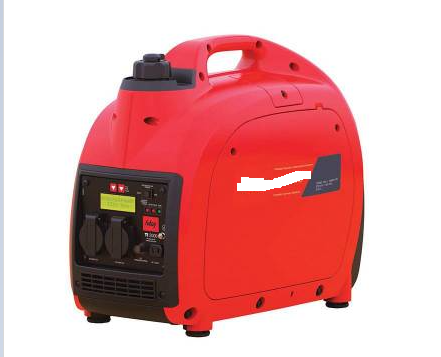 2Инверторный генератор 6,5 кВтНапряжение, В 220Продолжительная мощность (COP), кВт 6,5Максимальная мощность, кВА 7Класс защиты (IP) IP 23Тип генератора	СинхронныйСила тока, А 29.5cos ф 1Частота, Гц 50Тип двигателя 1-цилиндровый, 4-тактныйТопливо Бензин А-92Объём бака, л 25Объем масляного картера, л 1,1Максимальное число оборотов в мин 3800Объём двигателя, куб. см 425Максимальная мощность двигателя, кВт/ л.с. 9,0 / 10,3Расход топлива при нагрузке 3/4, л/ч 3,3Стартер	реверсивный и электрическийУровень шума, дБ (7м) <82Время работы при 3/4 нагрузки, ч 7,5Габариты, мм 615*470*500Масса, кг 85Розетка 220 В / 16 А, шт 2Розетка 220 В / 32 А, шт 11 шт.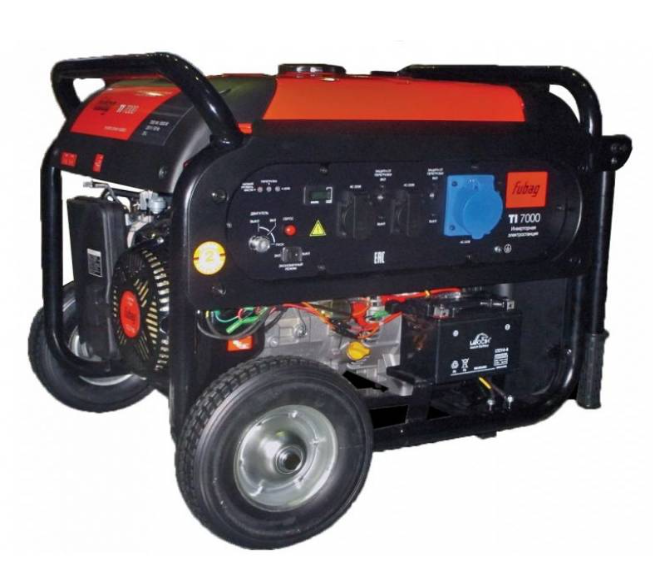 Лот №2 - ОбогревателиЛот №2 - ОбогревателиЛот №2 - ОбогревателиЛот №2 - ОбогревателиЛот №2 - Обогреватели№Наименование товараПодробное описание товараКол-во,Аналог1Обогреватель ветродуйТепловентиляторРТС-керамический нагревательный элемент2 режима мощности 800/1600 ВтРегулируемый термостатБыстрый нагрев воздухаРавномерное распределение воздуха вентилятором по всему помещениюЗащита от опрокидыванияСветовая индикацияЗащита от перегрева1 шт.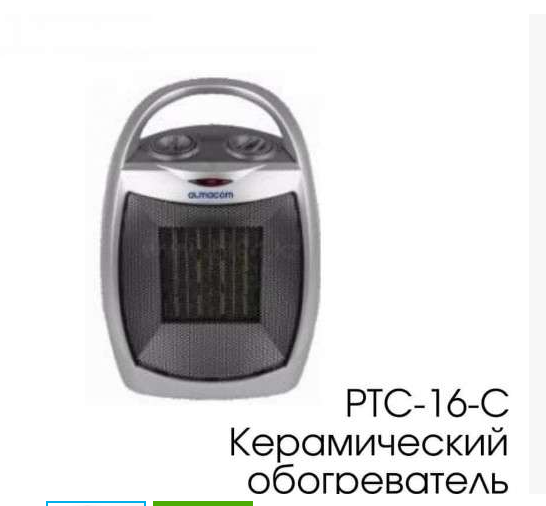 2Дизельный обогревательДизельная автономкаАвтономный дизельный, универсальный обогреватель. Мощность 5 киловат. работает от 12.24.220 вольт.1 шт.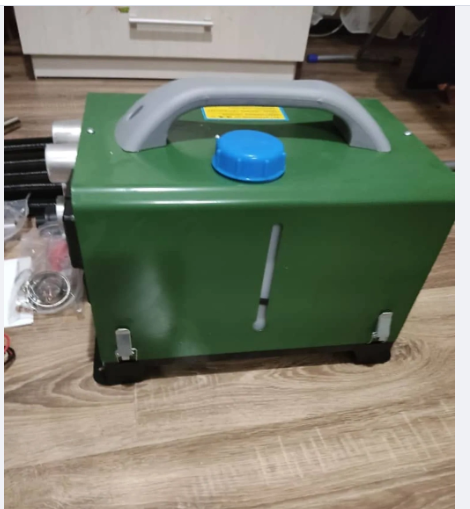 Для зачисления Кыргызских сомовДля зачисления Кыргызских сомовFor transfer of US dollars Intermediary Bank(Банк-посредник):56А:Kookmin Bank, Seoul, South Korea SWIFT: CZNBKRSEBank of Beneficiary(Банк получателя):57A:ОАО “Айыл Банк”, г. Бишкек, Кыргызская РеспубликаOAO AIYL BANK, Kyrgyz Republic, Bishkek SWIFT: AIYLKG22Номер счета: 7C78USD013Beneficiary Name (Получатель):59:ЗАО "Альфа Телеком",Счет № 1350100027537623   БИК: 135001Beneficiary Name: CJSC Alfa TelecomBeneficiary account:  NO.1350100022480485Address: KYRGYZSTAN, Bishkek, Suyumbaeva 123Purpose of payment(Назначение платежа):70:- Гарантийное обеспечение конкурсной заявки; - Гарантийное обеспечение исполнения договора от ____ №____;  В назначении указать: за что, р/счет и наименование компании. Например: Account replenishment, FOR FURTHER CREDIT TO ACCOUNT. NO.1350100022480485 CJSC Alfa Telecom  USDКОНКУРСНАЯ ЗАЯВКАКОМУ: ЗАО «Альфа Телеком» На Приглашение № ____ от «___» ________________2023 г. ОТ: ____________________________________________________________________________________                                        (наименование поставщика)Лот №___ - ____________Срок поставки составляет: ____прописать_____.Гарантия: ____прописать_________.В цену, указанную поставщиком, должны быть включены все налоги, сборы и другие платежи, взимаемые в соответствии с законодательством Кыргызской Республики, накладные затраты, транспортные и другие затраты поставщика. *Сумма НДС в графах заполняется поставщиком, только в случае если он является плательщиком НДС в Кыргызской Республике на момент подачи конкурсной заявки.Данная конкурсная заявка действительна в течение 60 (шестидесяти) календарных дней с даты вскрытия конкурсных заявок. Подавая настоящую конкурсную заявку, выражаем свое согласие заключить договор (в случае признания конкурсной заявки, выигравшей) на условиях, обозначенных в Требованиях к закупке и по форме Договора согласно приложению 3 к Приглашению. В случае принятия нашей Конкурсной заявки, мы обязуемся предоставить гарантийное обеспечение исполнения Договора на сумму ________________________________________________, для надлежащего выполнения Договора и в сроки, указанные в Конкурсной документации.Также подавая конкурсную заявку подтверждаем и гарантируем свою правоспособность, наличие регистрации в установленном законодательством порядке, а также наличие необходимых разрешительных документов на осуществление нашей деятельности. Гарантируем, что лицо, подписавшее настоящую конкурсную заявку, обладает всеми необходимыми полномочиями на ее подписание. Срок поставки составляет: ____прописать_____.Гарантия: ____прописать_________.В цену, указанную поставщиком, должны быть включены все налоги, сборы и другие платежи, взимаемые в соответствии с законодательством Кыргызской Республики, накладные затраты, транспортные и другие затраты поставщика. *Сумма НДС в графах заполняется поставщиком, только в случае если он является плательщиком НДС в Кыргызской Республике на момент подачи конкурсной заявки.Данная конкурсная заявка действительна в течение 60 (шестидесяти) календарных дней с даты вскрытия конкурсных заявок. Подавая настоящую конкурсную заявку, выражаем свое согласие заключить договор (в случае признания конкурсной заявки, выигравшей) на условиях, обозначенных в Требованиях к закупке и по форме Договора согласно приложению 3 к Приглашению. В случае принятия нашей Конкурсной заявки, мы обязуемся предоставить гарантийное обеспечение исполнения Договора на сумму ________________________________________________, для надлежащего выполнения Договора и в сроки, указанные в Конкурсной документации.Также подавая конкурсную заявку подтверждаем и гарантируем свою правоспособность, наличие регистрации в установленном законодательством порядке, а также наличие необходимых разрешительных документов на осуществление нашей деятельности. Гарантируем, что лицо, подписавшее настоящую конкурсную заявку, обладает всеми необходимыми полномочиями на ее подписание. «ПОКУПАТЕЛЬ»: ЗАО «Альфа Телеком»720040 г. Бишкек, ул. Суюмбаева, 123 ИНН 00406200910056Код 999 УГКНС по ККНОКПО 26611735БИК: 109018Бишкекский центральный филиалОАО «Оптима Банк»р/с 1091820192530113Реквизиты для ГОИД:Банк: ОАО «Айыл Банк»г. Бишкек, Кыргызская Республика,Получатель: ЗАО «Альфа Телеком»Счет № 1350100027537623БИК: 135001Назначение платежа: за ГОИД по конкурсу на поставку ТМЦГенеральный директор ______________________Куренкеев А. С.М.П.«ПОСТАВЩИК»:Генеральный директор__________________М.П.Наименование товараПодробное описание товараКол-воЦена за ед., с учетом налогов, сомОбщая стоимость, с учетом налогов, сом«ПОКУПАТЕЛЬ»«ПОСТАВЩИК»ЗАО «Альфа Телеком»Генеральный директор ____________________ Куренкеев А. С.                М.П.Генеральный директор___________________                 М.П.№ п/пНаименованиеЦена за ед.Кол-во, шт.Общая сумма, с учётом налогов«ПОКУПАТЕЛЬ»: ЗАО «Альфа Телеком»Генеральный директор_________________Куренкеев А. С.  М.П.«ПОСТАВЩИК»:Генеральный директор___________________  М.П.«ПОКУПАТЕЛЬ»«ПОСТАВЩИК»ЗАО «Альфа Телеком»Генеральный директор ____________________ Куренкеев А. С.                М.П.Генеральный директор___________________                 М.П.